South Ayrshire Free Independent Housing Information, Advice, Advocacy and Engagement Services7 York Street, Ayr KA8 8AN  		                	 Chief Executive Officer: Suzanne Slavin BSc (Open)Tel: (01292) 288111        	   				   Scottish Charity Number: SC049609      Text & WhatsApp Advice: 07549 603895		 	   www.ayrhousingaidcentre.com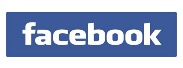 E-mail: info@ayrhousingaidcentre.com			   Established 1986.  Like us on CONFIDENTIAL AN EQUAL OPPORTUNITIES EMPLOYERAPPLICATION FORM :- Trustee Application under Clause 13 of the Constitution REGULATED WORK WITH PROTECTED ADULTS  SECTION ASECTION BIt is recognised by the Centre that some applicants may be applying to become     Trustees for the first time and therefore may have limited experience in such cases an applicant should outlined why they want to become a trustee of the Centre in Section C.SECTION C SECTION DThank you for completing this application form.  Please return it to the name and address given below: Office & Compliance Manager7 York StreetAyrKA8 8AN Email: recruitment@ayrhousingaidcentre.comThe information you give us in this form will be treated in the strictest confidence.Ayr Housing Aid Centre SCIO operates an Equal Opportunities recruitment and selection policy which ensures that no applicant for the Board is treated less favourably than any other.  For the policy to be effective, detailed monitoring of applications requires to be carried out to ensure that no candidate is discriminated against on the grounds of gender, race, colour, nationality, ethnic or national origins, marital status, disability, sexuality or age.Your assistance would be appreciated in providing information which will be treated in the strictest confidence and will be used simply to provide a statistical profile of the applicants for the Board.  The information will not be made available to any person who is involved in the selection process.Thank you for your co-operation.PLEASE TICK THE APPROPRIATE BOXPERSONAL DETAILSFull Name:Address:Postcode:Telephone:                          Business:                              Home:                Email:DETAILS OF RELEVANT EXPERIENCE            STATEMENT IN SUPPORT OF APPLICATIONPlease state why you are applying for this post; refer to any knowledge, skills, experience or other factors which you consider relevant to this position.CANDIDATES DECLARATIONI confirm that all information in this form is, to my knowledge, correct. I further declare that I am not a disqualified person is terms of section 69 of the Charities and Trustees (Scotland) Act 2005Signature………………………………………          Date……………………….OFFICE USE ONLYDATE RECEIVEDDATE ACKNOWLEDGEDEQUAL OPPORTUNITIES MONITORING FORMSEXAre You?MaleFemale______________________________MARITAL STATUSAre You?MarriedNot MarriedETHNIC ORIGINAre You?WhiteBlack – AfricanBlack – CaribbeanBlack – Other(please specify)……………………………………….IndianBangladeshiPakistaniChineseOther(please specify)……………………………………….AGEAre You?Aged Under 21 years21 – 3031 – 4041 – 5051 – 60Over 60			________________________________DISABILITYAre You?Registered DisabledDisabled(not Registered)Not Disabled